جامعة الزقازيق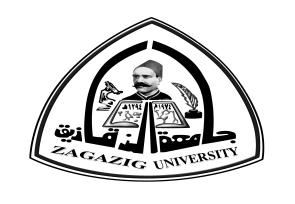 كليــة الطب البيطــرىإدارة شئون خدمة المجتمع وتنمية البيئةالهيكل التنظيمى لأدارة شئون خدمة المجتمع وتنمية البيئةعميـــــــــــــــــــد الكليــــــــــــــــــــــــــــةأ.د. مجدى شرف السيدوكيل الكلية لشئون خدمة المجتمع وتنمية البيئةأ.د. مجدى شرف السيدمدير إدارة شئون خدمة المجتمع وتنمية البيئةد. لماح كامل محمد عبد السميعالوحدات ذات الطابع الخاص         المستشفى البيطرى التعليمى 	 مـزرعــــة الكليـــة 						وحدة حيوانات التجارب		د. كمال إبراهيم الدسوقى					د. ربيع عليوة عليوةالمعمــــل المركزى			المستــشفى المتنـــــقلأ.د. السيد سليمان السباعى		د. خالد محمد الهادى						وحدة الســـونــــــــــار					د. محمد جمعهالمركز الجامعى للخدمات البيطرية	العيــــــادة الخارجيـــةد. محمد عبد الله غنيمى		ط.ب. احمد عبد الله السيد						الصيــــــدليــــــــــــــة 						ط.ب. أحمد فتحى حافظمعمل المستشــــــفىأ.د. أحمد جلال معوضوكيل الكلية لشئون خدمة المجتمع وتنمية البيئة					عميـــد الكليــــةأ.د/ مجدى شــــرف السيد					أ.د/ مجــــدى شرف الســـيد